THE PRESIDENCYREPUBLIC OF SOUTH AFRICAPrivate Bag X1000, Pretoria, 0001NATIONAL ASSEMBLYQUESTIONS FOR WRITTEN REPLYDATE OF PUBLICATION: 05 MAY 2023QUESTION NUMBER: 1569(NW1812E)1569.	Mr M Hlengwa (IFP) to ask the Minister in The Presidency for Electricity:Whether the Republic has experienced stages 7 and 8 of load shedding since he assumed office; if not, what is the position in this regard; if so, what are the full and relevant details? REPLY As of 12:00 on 8 May 2023, Stage 6 loadshedding is the highest stage of loadshedding to be implemented in South Africa. Stage 7 or 8 load-shedding have never been implemented. The NRS048-9 Code of Practice differentiates between loadshedding and load curtailment, the latter being the instructed, partial reduction of demand from large industrial customers. On occasion, load curtailment, up to Stage 4, has been implemented in conjunction with Stage 6 loadshedding. Each stage of load curtailment is approximately 5% of the large customer demand with Stage 4 load curtailment being up to 1000MW of demand that is removed from the power system.End.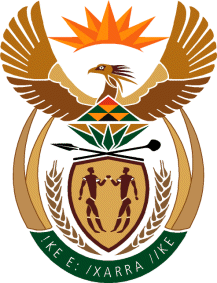 